AGENDA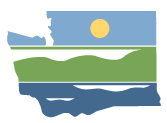 WRIA 13 Watershed Restoration and Enhancement Committee meetingSeptember 25, 2019 | 9:00 a.m.-12:30 p.m. | committee website LocationLOTT Board Room500 Adams St. NEOlympia, WA 98501Committee ChairAngela Johnsonangela.johnson@ecy.wa.govHandoutsRevised TimelineWorkgroup Meeting SummaryWelcome
9:00 a.m. | 5 minutes | MullerApproval of August Meeting Summary
9:05 a.m. | 10 minutes | Muller | DecisionUpdates and Announcements
9:15 a.m. | 15 minutes | JohnsonHandouts: Revised timelineWorkgroup Report and Growth Projection Update
9:30 a.m. | 45 minutes | Johnson and Workgroup Members | DiscussionHandouts: Workgroup meeting summaryConsumptive Use Presentation
10:15 a.m. | 45 minutes | HDR | PresentationOverview presentation of consumptive use and how the WREC will use this informationBreak 11:00 a.m. (10 minutes)Projects
11:10 a.m. | 30 minutes | MullerCommittee discussion to reflect on site visit from last month’s field trip, brainstorm project types, project phasing, and project evaluation criteria, etc.NEB and Plan Outline
11:40 a.m. | 30 minutes | Johnson | PresentationAngela will talk through the final NEB guidance document, and discuss how this will factor into the development of the plan. Public Comment
12:10 p.m. | 10 minutes | MullerNext Steps and Adjournment12:20 p.m. | 10 minutes | JohnsonNext meeting –October 23, 2019 9:00 a.m. to 12:30 p.m., Tumwater Fire Department